Výzva k předložení nabídky  VZ malého rozsahu na služby pro zajištění konzultací Institutu tvůrčí fotografie FPF v lokalitě Horní Bečva v akademickém roce 2018/2019Specifikace předmětu VZ:  ubytovací a stravovací služby pro cca 160 osob (pedagogové, studenti a hosté ITF) cena ubytování za osobu a noc včetně plné penze (snídaně formou bufetu, oběd, večeře jednotné menu) – max. 850,- Kč vč. DPHZadavatel požaduje předložení nabídkové ceny za ubytování na osobu a noc včetně plné penze ve specifikaci:               cena ubytování (včetně DPH)              cena snídaně (včetně DPH)              cena oběda (včetně DPH)              cena večeře (včetně DPH)první stravovací služba – snídaněposlední stravovací služba – oběd (v den odjezdu)bezplatné poskytnutí prostor pro přednášky – 2 místností (učebny) s možností zatemnění pro projekce o kapacitě minimálně 50 osob a 2 místnosti (učebny) s možností zatemnění pro projekce o kapacitě minimálně 20 osobbezplatné poskytnutí prostor pro společné přednášky - sál s kapacitou min. 150 míst po dobu konzultací s možností zatemnění pro projekcepokrytí ubytovacích a výukových prostor pro konzultace internetovým připojením nejméně 5MB/sPředpokládané termíny plnění VZ: 12. - 14.10.2018		(třídenní konzultace pátek-neděle) 14. – 16.12.2018		(třídenní konzultace pátek-neděle) 08. – 10.3.2019 		(třídenní  konzultace pátek-neděle) 25. – 28.4.2019			(čtyřdenní konzultace čtvrtek-neděle) 20. – 23.6.2019			(čtyřdenní konzultace čtvrtek-neděle)Místo plnění VZ: lokalita Horní Bečva, viz přiložená mapa lokality (hranice lokality vyznačena červeně)Způsob hodnocení: cenové nabídky budou hodnoceny podle nejnižší nabídkové cenyPlatební a fakturační podmínky: Ubytovací služby:- poskytované pedagogům a hostům ITF uhradí zadavatel prostřednictvím faktury, dle skutečného rozsahu ubytovacích služeb-poskytované studentům ITF budou dodavatelem účtovány jednotlivým studentům na místě v hotovosti, dle skutečného rozsahu ubytovacích služebStravovací služby:-stravovací služby poskytované pedagogům, hostům ITF, studentům ITF budou dodavatelem účtovány na místě v hotovosti, dle skutečného rozsahu stravovacích služeb účastníkůOstatní služby:-které budou objednány účastníky konzultací individuálně, budou dodavatelem účtovány těmto účastníkům na místě v hotovosti Odpovědné osoby: Kromě odpovědných osob, které budou podepisovat smlouvu s vybraným dodavatelem, bude moci samostatně ve věcech technických, stravovacích a organizačních jednat za objednatele prof. PhDr. Vladimír Birgus, mobil: 603 892 886Způsob předložení nabídky: Zadavatel požaduje předložení nabídky ve formě návrhu smlouvy o poskytování služeb, která bude obsahovat všechny náležitosti dle výše uvedených požadavků zadavatele.Zadavatel si vyhrazuje právo, zrušit tuto veřejnou zakázku malého rozsahu bez udání důvodů před uzavřením smlouvy.Termín předložení nabídky do 9.7.2018 do 14:00 elektronickou formou na kontaktní email: lucie.wernerova@fpf.slu.czKontaktní osoba ve věcech VZ: Ing. Mgr. Josef Svoboda, josef.svoboda@fpf.slu.czPříloha (mapa lokality Horní Bečva)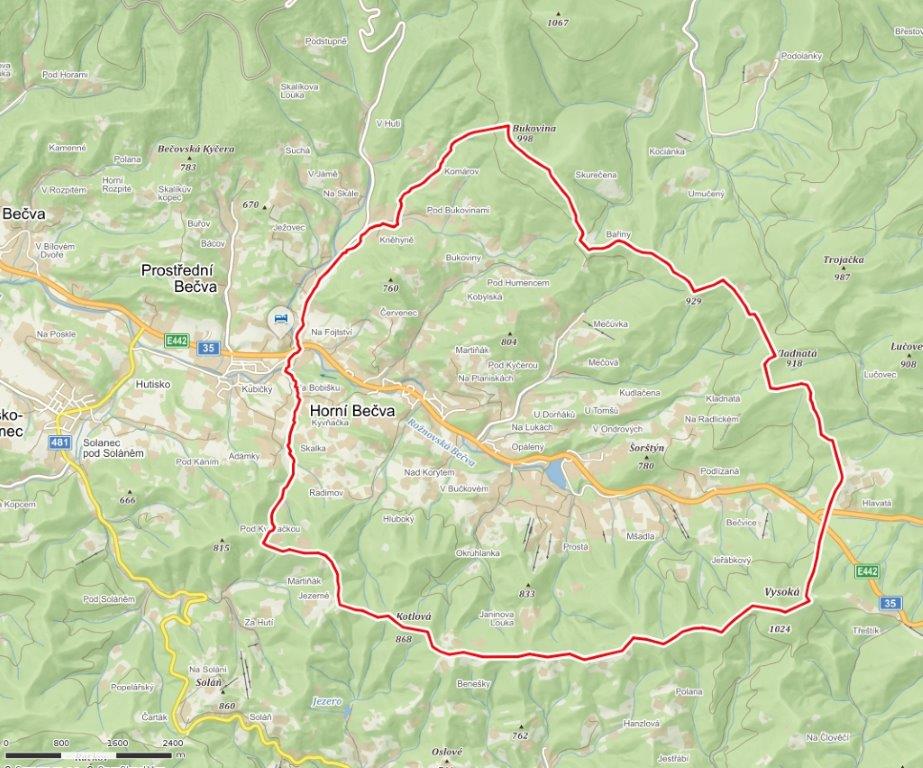 